АКТобщественной проверкина основании обращения граждан в Общественную палату г.о. Королев, плана работы Общественной палаты г.о. Королев, 
в рамках проведения системного и комплексного общественного контроля, 
проведен осмотр участка тротуара, прилегающего к наземному регулируемому пешеходному переходу на ул. Станционная (мкр. Болшево)Сроки проведения общественного контроля: 11.07.2019 г.Основания для проведения общественной проверки: по обращениям граждан; план работы Общественной палаты г.о. КоролевФорма общественного контроля: общественный мониторингПредмет общественной проверки: участок тротуара, прилегающий к наземному регулируемому пешеходному переходу на ул. Станционная (мкр. Болшево)Состав группы общественного контроля:Члены комиссии «по ЖКХ, капитальному ремонту, контролю за качеством работы управляющих компаний, архитектуре, архитектурному облику городов, благоустройству территорий, дорожному хозяйству и транспорту» Общественной палаты г.о. Королев: 1. Белозерова Маргарита Нурлаяновна – и.о.председателя комиссии2. Якимова Варвара Владиславовна – член комиссии4. Джобава Зураб Вахтангович – член комиссииГруппа общественного контроля провела визуальный осмотр участка тротуара, прилегающего к наземному регулируемому пешеходному переходу на ул. Станционная (мкр. Болшево)Визуальный осмотр показал: - на участке тротуара по чётной стороне ул. Станционная, непосредственно прилегающем к наземному регулируемому пешеходному переходу, разрушен съезд с уровня проезжей части на уровень тротуара; - повреждено асфальтобетонное покрытие тротуара;- объект не соответствует критериям доступности для маломобильных групп населения;- по информации жителей данный участок тротуара в зимнее время представляет собой обледеневшую поверхность, а в демисезонный период он частично находится в воде после дождевых осадков, что дополнительно затрудняет движение пешеходов.Группа общественного контроля установила: Участок тротуара по чётной стороне ул. Станционная, непосредственно прилегающий к наземному регулируемому пешеходному переходу, требует ремонта и оборудования его специальным покрытием для безопасности движения пешеходов и маломобильных групп населения.Группа общественного контроля рекомендует Администрации города в соответствии с действующим законодательством организовать ремонт данного участка и привести объект в нормативное состояние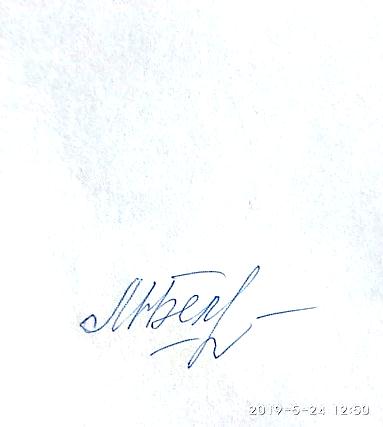 Приложение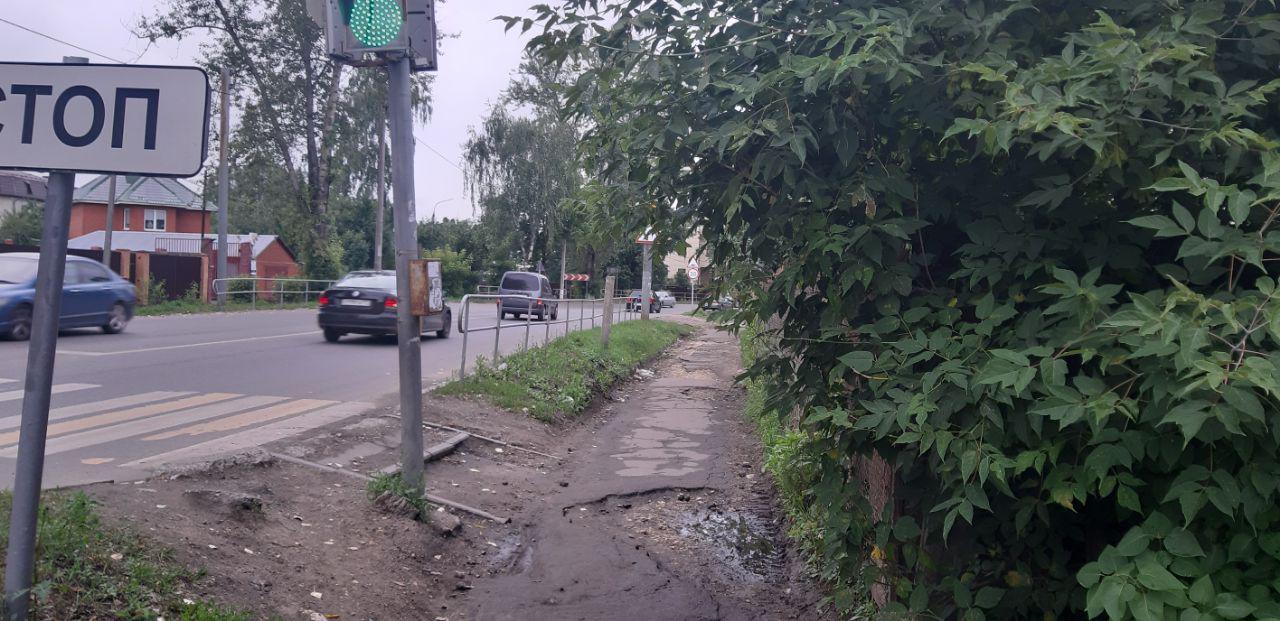 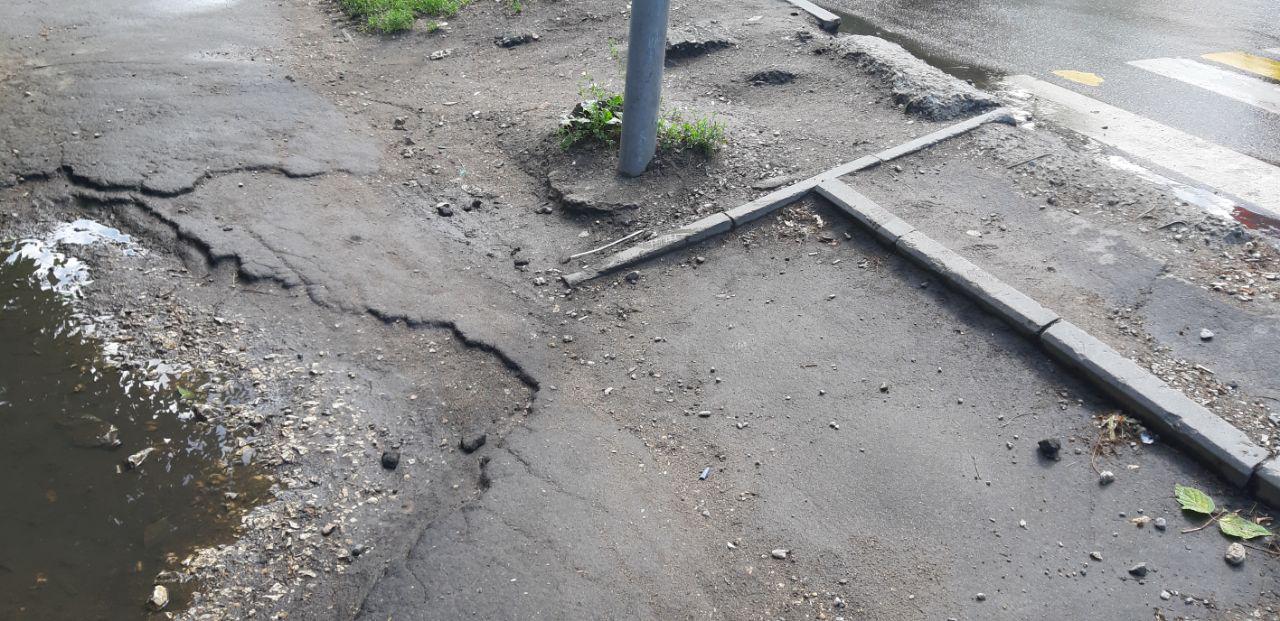 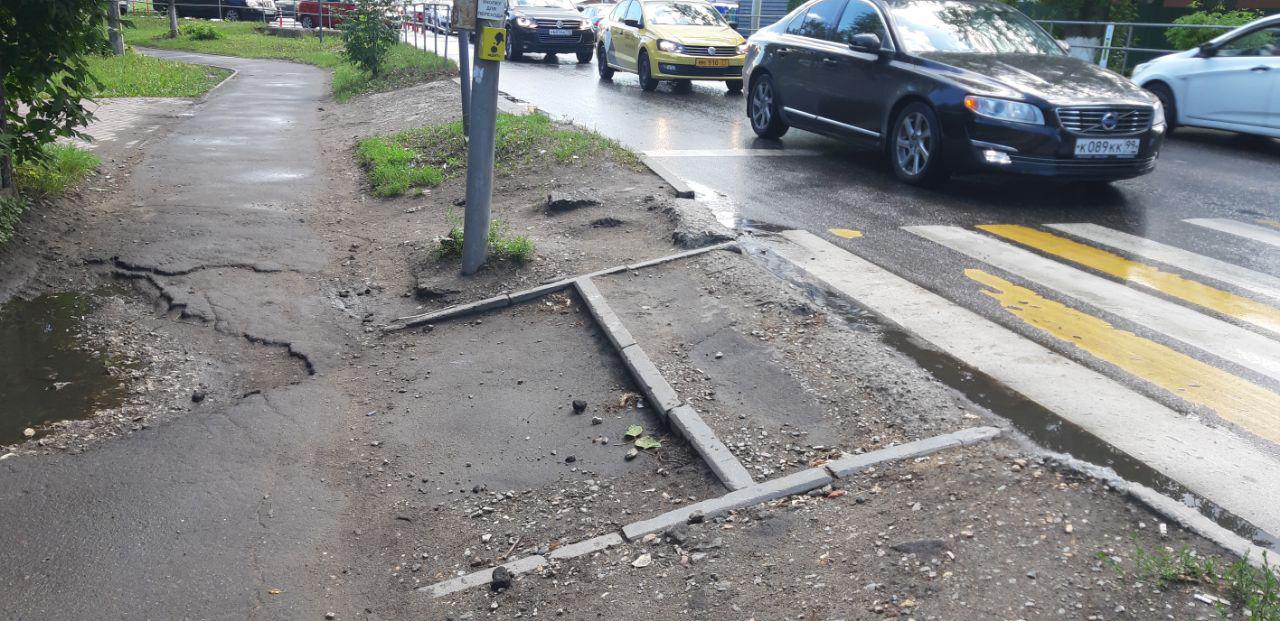 «УТВЕРЖДЕНО»Решением Совета Общественной палаты г.о. Королев Московской областиот 23.07.2019 протокол № 16И.о. председателя комиссии «по ЖКХ, капитальному ремонту, контролю за качеством работы управляющих компаний, архитектуре, архитектурному облику городов, благоустройству территорий, дорожному хозяйству и транспорту» Общественной палаты г.о.КоролевМ.Н. Белозерова  